W dniu 6 października 2018 roku od godz. 11.00 zapraszamy uczestników projektu „Szlakiem Łez”naWarsztaty Fotograficzne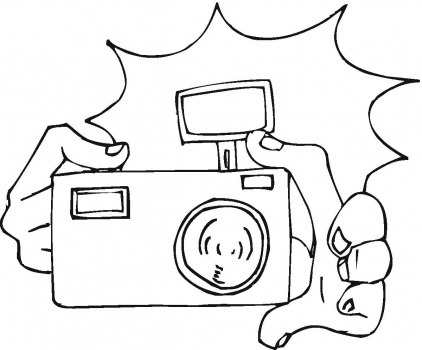 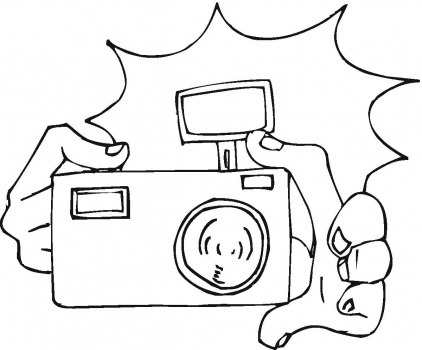 Szczegółowych informacji udziela Pani Elżbieta Sagucka